تكاليف المشروعترفق جميع المعززات (الفواتير وسندات الصرف/ تذكره السفر) اسم/توقيع الباحث الرئيس: .......................................التاريـــــــــــــــــــخ: ...................................................QFO-SR-DR-005رمز النموذج:اسم النموذج: التقرير المرحلي لمشروع بحث علمي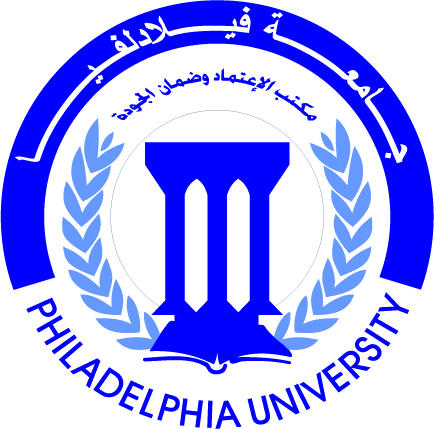 جامعة فيلادلفياPhiladelphia  University1رقم الإصدار:   (Revision)الجهة المصدرة:  عمادة البحث العلمي والدراسات العلياجامعة فيلادلفياPhiladelphia  University2017-9-26التاريخ :الجهة المدققة:  عمادة التطوير والجودة جامعة فيلادلفياPhiladelphia  University1- 8عدد صفحات النموذج:الجهة المدققة:  عمادة التطوير والجودة جامعة فيلادلفياPhiladelphia  Universityعنوان المشروع::الباحث الرئيسيالقسمالكليةالباحثون المشاركون1الباحثون المشاركون2الباحثون المشاركون3المستشار(إن وجد)تاريخ بداية المشروعالتاريخ المتوقع لإنجاز المشروع كاملاً:المدة   (    )  شهراً   (    )  شهراً   (    )  شهراً   (    )  شهراًمقدار الدعم: (                                ) دينار      (                                ) دينار      (                                ) دينار      (                                ) دينار     تاريخ الموافقة على الدعم:نظرة شاملة عن البحثPROJECT OVERVIEWThe research purposes and the underlying needs for this research.The research purposes and the underlying needs for this research.أهداف البحث والحاجة الأساسية له أهداف البحث والحاجة الأساسية له Objectives of research projectObjectives of research projectأهداف المشروع البحثيأهداف المشروع البحثيموجز التقدم بالبحث ( الانجازات)موجز التقدم بالبحث ( الانجازات)PROGRESS SUMMARYDescribe report period progress.Describe report period progress.Describe report period progress.وصف التقدم خلال فترة التقرير   وصف التقدم خلال فترة التقرير   وصف التقدم خلال فترة التقرير   b. Describe Preliminary Resultb. Describe Preliminary Resultb. Describe Preliminary Resultب. وصف النتائج الأوليةب. وصف النتائج الأوليةب. وصف النتائج الأوليةDescribe any concerns you may have about your project’s  progressج. وصف أية مخاوف قد تكون لديكم حول سير العمل في المشروع الخاص بكD. Publications to be written or Submitted د. المنشورات المراد كتابتها أو تقديمهاProgress Status (Overall Timeline)حالة الإنجاز في المشروع ( الجدول الزمني للمشروع)Future Workالإنجازات المستقبليةملاحظات أخرى:رأي اللجنة العلمية في الكليةرأي اللجنة العلمية في الكليةرأي اللجنة العلمية في الكليةرأي اللجنة العلمية في الكليةتوقيع رئيس اللجنة العلمية في الكلية:  توقيع رئيس اللجنة العلمية في الكلية:  التاريخ:توصية مجلس الكلية: ملاحظاتالرصيد (-/+)النفقاتالمخصصات المرصودة في موازنة المشروعالبندأجهزة ومعداتمواد وخدماتمكافآت الباحثين  الاحتياجات/مكافآت مساعدي البحث والفنيينالسفر الداخليالسفر الخارجينفقات أخرى (قرطاسيه, طباعه, نشر, برمجيات)المجموع